18.05.2021 Экспертные заключения, предложения к проекту направлять в администрацию муниципального образования поселок Боровский в течение 7 дней до 25.05.2021 (в течение 7 дней со дня размещения проекта – 18.05.2021) по адресу: п. Боровский, ул. Островского, д.33, 2 этаж, кабинет 3 (приемная)  и по электронной почте: borovskiy-m.o@inbox.ru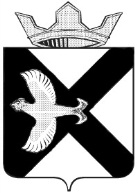 АДМИНИСТРАЦИЯ Муниципального  образования поселок  БоровскийПОСТАНОВЛЕНИЕ_____________  2021 г.						  	                     № ___рп.БоровскийТюменского муниципального районаВ соответствии с Законом Тюменской области от 05.07.2001 N 354 "О регулировании торговой деятельности в Тюменской области", руководствуясь Уставом муниципального образования поселок Боровский:В постановление администрации муниципального образования поселок Боровский от 13.04.2018 №36 «Об утверждении порядка и условий размещения нестационарных торговых объектов на землях или земельных участках, находящихся в собственности муниципального образования поселок Боровский»  (далее – постановление) внести  следующие изменения:- в пункт 2.8. приложения  1 к постановлению слова «Порядком определения размера арендной платы, условия, сроки ее внесения за пользование земельными участками» заменить на «Методикой расчета платежей за пользование муниципальным имуществом муниципального образования поселок Боровский»;- в пункт 2.9. приложения  1 к постановлению  исключить слова : «архитектуре и»; - пункт 3.1. приложения 1 к постановлению изложить в новой редакции «3.1. Решение о проведении аукциона принимается распоряжением администрации муниципального образования поселок Боровский (далее - Администрация»)-пункт 4.1 приложения  1 к постановлению изложить в следующей редакции:"4.1. Заключение договора на размещение нестационарного торгового объекта осуществляется без проведения аукциона в случаях:заключения договора на размещение нестационарного торгового объекта с юридическим лицом или индивидуальным предпринимателем (далее - хозяйствующий субъект), надлежащим образом исполнявшим свои обязательства по действующему, заключенному до 1 января 2018 года договору аренды того же земельного участка, предоставленного для размещения нестационарного торгового объекта;заключения на новый срок договора на размещение нестационарного торгового объекта, ранее размещенного в том же месте, предусмотренном схемой размещения нестационарных торговых объектов, с хозяйствующим субъектом, надлежащим образом исполнявшим свои обязанности по договору на размещение указанного нестационарного торгового объекта;признания аукциона несостоявшимся в связи с участием в нем единственного участника, при условии, что его заявка соответствует требованиям, указанным в извещении о проведении аукциона;заключения договора на размещение нестационарного торгового объекта в ином месте, определенном схемой размещения нестационарных торговых объектов, с хозяйствующим субъектом, с которым договор на размещение нестационарного торгового объекта прекратил свое действие в связи с предоставлением земельного участка иным лицам в порядке, установленном Земельным кодексом Российской Федерации.В вышеуказанных случаях хозяйствующий субъект вправе направить в Администрацию заявление и документы, предусмотренные пунктом 4.2 настоящего Порядка.";- абзац седьмой пункта 4.2 приложения 1 к постановлению изложить в следующей редакции: "испрашиваемый срок действия Договора (но не более чем на 5 лет)."- подпункт г) пункта 4.6 приложения 1 к постановлению изложить в следующей редакции:"г) неисполнение заявителем условий договора аренды земельного участка для размещения нестационарного торгового объекта, заключенного до 1 января 2018 года;".- подпункт 3.1. Приложение 2 к постановлению изложить в следующей редакции: «Размер платы по настоящему Договору устанавливается Методикой расчета платежей за пользование муниципальным имуществом муниципального образования поселок Боровский, утвержденным решением Боровской поселковой Думы и составляет __________________________________.»;- по тексту постановления слова «Уполномоченный орган» заменить на «Администрация»2. Опубликовать настоящее постановление на официальном сайте администрации муниципального образования посёлок Боровский в сети интернет.Глава муниципального образования                                              С.В.Сычева